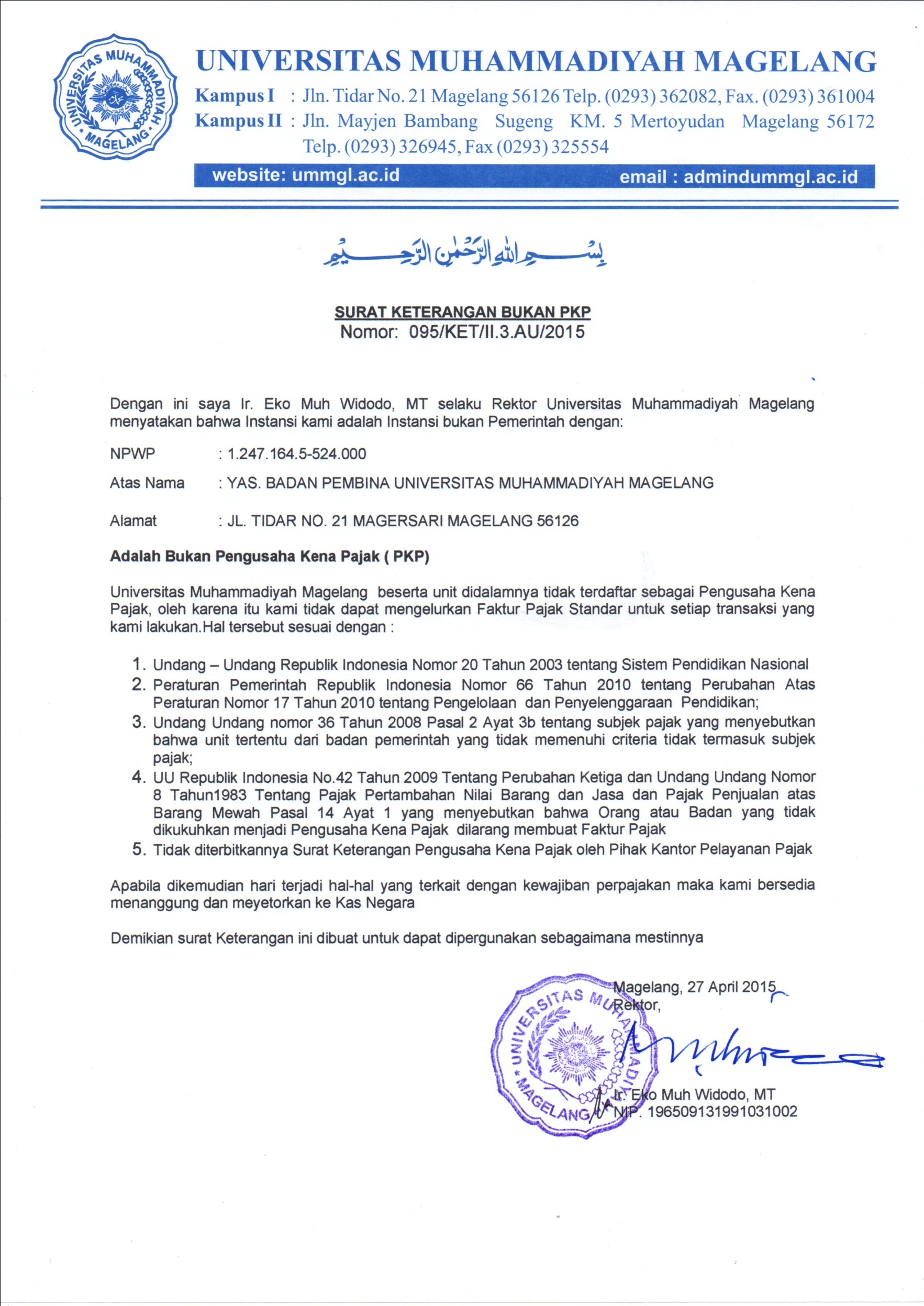 RANCANGAN PELAKSANAAN PENELITIANTahapan pencapaian luaran:Nama:NIDN:Perguruan Tinggi:Judul penelitian:Pendekatan dan metode penelitian yang digunakan:Data yang akan diperoleh:Anggaran yang akan digunakan:Tujuan penelitian:Luaran wajib yang akan dicapai:Luaran tambahan yang akan dicapai:Bulan keRencana CapaianPersentase1.2.3.4.5.6.7.8.………………………….,    April 2017PENELITI<NAMA PENELITI>NIDN:MengetahuiMengetahui<DEKAN FAKULTAS/KETUA PRODI><NAMA PEJABAT>NIDN:<KETUA LP/LPPM><NAMA PEJABAT>NIDN: 